The following persons have been and stand validly nominated:A poll for the above election will be taken on Thursday 18 May 2023 between the hours of 7am and 10pm. The situation of each polling station and the description of voters entitled to vote there is available on www.eoni.org.uk and may be viewed at the Council office during office hours.  The number of Councillors to be elected for the District Electoral Area will be 5.Published and printed by Deputy Returning Officer, Causeway Coast and Glens Borough CouncilLocal Council ElectionsStatement of Persons Nominated and Notice of PollDistrictCauseway Coast and GlensDistrict Electoral Area BenbradaghDate of PollThursday 18 May 2023PERSONS NOMINATEDPERSONS NOMINATEDPERSONS NOMINATEDPERSONS NOMINATEDSUBSCRIBERSSURNAMEOTHER NAMESHOME ADDRESS IN FULLDESCRIPTION(if any)SUBSCRIBERSCarmichaelRobert ThomasAddress in the Causeway Coast and Glens Local Government DistrictUlster Unionist PartyRobert Adam Carmichael, Jane Mullan Carmichael, Margaret Mary Pollock, Walter Austin Pollock, John D Buchanan, Mary Hamilton, Thomas Martin Hamilton, Mary Agnes Pollock, Hazel Adeline Wilson, Frederick Stevenson CromieCoyleMichael4 Priory LaneDungivenBT47 4PFSDLP (Social Democratic & Labour Party)Mary Elizabeth Tourish, John James Tourish, Desmond Anthony Irwin, Brigid Barbara Irwin, Madeline Conway, Mary Rose Rose McGrellis, James Bernard Loughery, Elizabeth Philomena Loughery, Maria Claire Bradley, Mary Teresa FarrenMcElhinneyLiam7 GLENROE PARKDUNGIVENCO DERRYBT47 4PEAontú for Life, Unity, Economic JusticeDaniel Eamon Dallett, Robert Owen O’Neill, Rosaleen Teresa McElhinney, Ryan Edward McElhinney, Proinnsias Brolly, Emma Ní Luachra, Annie Josephine Kealey, Susan McLaughlin, Mary Dallett, Bridget LynchMcGlincheySean43 Birren roaddungivenco derrybt47 4shSinn FéinFrancis Martin McNicholl, Martin Finbar O’Kane, Mary Isobel McGuigan, Mary Kathleen Hinphey, Kerry Frances McGilligan, Laurence Colm McGuigan, Aisling McCloskey, Marion Corbett, Dermot O’Kane, Caroline Marion Teresa WhiteMcGurkKathleen35 bAWNMOREBELLAGHYMAGHERAFELTBT45 8LXSinn FéinJohn Paul McCloskey, Eithne Burke, Ruairi McCloskey, Aisling Mary McCartney, Brian McGilligan, Gerard Noel McFeely, Gregory McLaughlin, Rhonda Moore, Sean Francis McCloskey, Geraldine GranleeseMurphyNiall32 Bleach greenDungivenCo derryn irelandbt47 4uhIndependentElizabeth Rose Murphy, Paul Andrew Murphy, Michelle Margaret-Rose Murphy, Ryan Anthony Murphy, Sean Murphy, Mary Philomena O’Lone, George Murphy, Teresa Anne OHagan, Mary Emmanuel McGill, Aisleain Bernadette McGillNichollDermot45 Foyle avenuegreysteelco derrybt47 3ebSinn FéinBronagh O’Kane, Sean Patrick McGlinchey, Margaret Nicholl, Noel James Armstrong, Aisling Martina Armstrong, Cora Nicholl, Megan Nicholl, Kirsty Fenlon, Bronagh McKinney, Martin NichollScottEdgar45 Scroggy RoadLimavadyCo LondonderryBT49 0NADemocratic Unionist Party – D.U.P.Christopher Ian Cooper, Alan Fear, Caroline Ruth Martin, Robert James Robinson, Margaret Lesley Fear, William Alexander Canning, Ruth Mary Eliz Canning, Violet Olive M Morrow, Andrew John Wilson, Ida Annabella CanningTurnerChristineAddress in the Causeway Coast and Glens Local Government DistrictAlliance PartyMarie Patricia McNicholl, Mary Angela Lynch, Ciara Martina McCloskey, Thomas Richard McClelland, Callum Clarke, John Lynch, William Joseph Lynch, Robin Joseph McDonald, Brad Joseph Alexander McDonald, Amy Elizabeth MairsDated: 24 April 2023  Cloonavin66 Portstewart RoadColeraine, BT52 1EYName of DRODavid H Jackson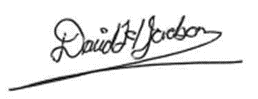 Signature of DRODeputy Returning Officer 